 INSTITUTO DE EDUCACIÓN SUPERIOR  Nº 7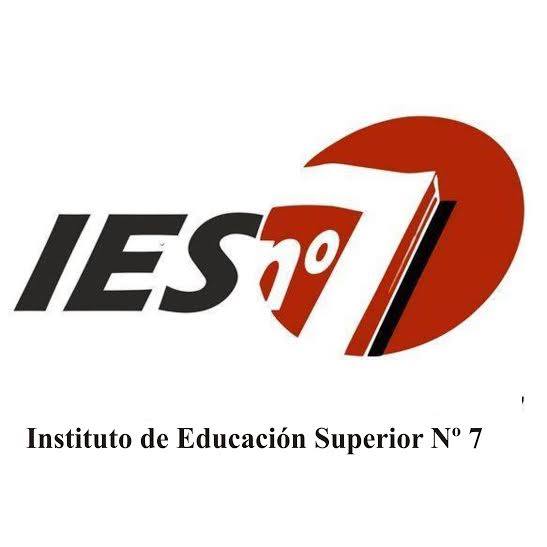 ”Brigadier Estanislao López”CARRERA: PROFESORADO DE INGLÉSESPACIO CURRICULAR: TALLER DE DOCENCIA I, TRAYECTO DE PRÁCTICA IREGIMEN DE CURSADO: REGULAR  PRESENCIALCURSO: PRIMER  AÑOCARÁCTER: ANUALAÑO LECTIVO: 2019HORAS SEMANALES: 3HS.PROFESORA TITULAR: LIC. GRISELDA TROYANODOCENTE REEMPLAZANTE: LIC. LUCRECIA LOZA.FUNDAMENTACIÓN  Este espacio curricular inicia a los alumnos en el “Trayecto de la práctica profesional docente” y en la comprensión del significado de la función social del rol. Ello implica una aproximación –reflexión de la realidad institucional y del contexto en que está inserta partiendo del análisis de las experiencias – vivencias del recorrido escolar de cada estudiante. Para ello se recurrirá a la autobiografía escolar, para así reconocer en ella las teorías implícitas, contrastándolas con los modelos de formación profesional y con la construcción paulatina del rol docente a lo largo del tiempo.           Se considera necesario en este Trayecto, profundizar una reflexión compartida, que permita pensar con el otro, utilizando herramientas válidas para “desnaturalizar” las propias experiencias y hacer explícitos supuestos muy arraigados. Buscando romper así con modelos de actuación que llevan a una rutinización de las intervenciones, ofreciendo en la formación de grado, un espacio específico para lograr la relación  “dialéctica” entre teoría – práctica.          Se inicia de esta manera la construcción de un porfolio que se irá enriqueciendo con los aportes posteriores de los siguientes Trayectos; que darán cuenta de todo un recorrido, que no solo servirá como herramienta para el aprendizaje de los alumnos, sino que se constituye en objeto de reflexión sobre la propia práctica para el equipo directivo y docente.          Desde una perspectiva reflexiva orientada a la construcción social y política del rol, se concibe la formación docente como el desarrollo de complejas competencias profesionales, de pensamiento y acción, orientadas a promover el desarrollo individual y colectivo, transformando las condiciones sociales de los escenarios institucionales que recibirán a los futuros docentes.          La intencionalidad de este espacio Curricular, es que el alumno comprenda, que su práctica docente se sitúa más allá del aula escolar y que se halla contextualizada, por múltiples variables: sociales – culturales – económicas – políticas – éticas- etc.         Además será necesario, estimular en la formación de los futuros docentes, un fuerte compromiso ético ya que las prácticas educativas escolares e encuentran sumamente comprometidas en la conformación de la persona humana.PROPÓSITOS:*Brindar un espacio de diálogo y reflexión donde poder, de manera personal y grupal, repensar representaciones, saberes y experiencias que constituyen la biografía escolar de cada alumno.*Posibilitar la construcción conjunta de saberes que permita comprender la relación entre ejercicio del rol docente y los condicionamientos sociales, económicos e histórico –político que gestaron la profesión y el momento en el cuál el mismo se desarrolla.*Propiciar la mirada crítica acerca de los distintos enfoques de la enseñanza con el fin de que puedan ser analizados a la luz de las condiciones actuales de la enseñanza escolar.*Generar un clima de trabajo en taller sostenido desde la creatividad, la invención, la problematización del conocimiento y no desde la mera reproducción del conocimiento.*Transmitir modos éticos del hacer docente. *Posibilitar la evaluación y la autoevaluación de lo aprendido y lo puesto en práctica para su valorización o replanteo y corrección.CONTENIDOS CONCEPTUALES: UNIDAD I: Rol y trabajo docenteFases de la formación docente: la biografía escolar como autobiografía, la formación inicial, práctica profesional, capacitación y formación permanente. Educar y transmitir. Docencia y autoridad. Tradiciones y modelos de formación. Cultura escolar y cultura del alumno.Análisis crítico de la enseñanza del inglés.Bibliografía:FRIGERIO, GRACIELA, -Tiempos para el saber y el hacer en las escuelas, Las instituciones educativas cara y ceca. Pag  19. troquel educación. FLACSO.VIDAL; DIANA, Cultura escolar. Una herramienta teórica para explorar el pasado y el presente de la escuela en su relación con la sociedad y la cultura..Apuntes FLACSO.DUSCHATZKY, SILVIA, Escena escolares de un nuevo siglo. ¿ Donde esta la escuela? . Manantial. FLACSO.ALLIAUD, Andrea. La experiencia escolar de maestros “inexpertos”. Biografías, trayectorias y práctica profesional. En Revista Iberoamericana de Educación N° 34/3 del 2004.BIRGIN, Alejandra y DUSSEL, Inés. Seminario: Rol y trabajo docente. Aportes para el debate curricular. Gobierno  de  de Bs. As. Año 2000.-FELDMAN, Daniel.  Aprender a enseñar. Relaciones entre didáctica y enseñanza. Editorial Aique. 1999.FARÍAS, Miguel. Enfoques críticos en el proceso de enseñanza/aprendizaje de lenguas extranjeras. VII jornadas de enseñanza de las lenguas extranjeras en el nivel superior. Mendoza, Abril 1999.- TRABAJOS PRÁCTICOS:TRABAJO PRÁCTICO N° 1: , TEORICA, MATERIA Y SUBJETIVADA.TRABAJO PRÁCTICO N°2:  A TRAVÉS DE  Y EL ROL DOCENTE A TRAVES DE LAS CARTAS PARA QUIEN PRETENDE ENSEÑAR (PAULO FRIRE).TRABAJO PRÁCTICO N°3: LOS MODELOS PEDAGÓGICO – DIDÁCTICOS Y EL ROL DOCENTEUNIDAD II: Observar situaciones educativas dentro del ámbito formal, no formal e informal, la desnaturalización de la enseñanza escolarLa observación: características generales. La observación participante. La observación en grupos. Roles del observador. Tipos de observador. Las ansiedades. Etapas del proceso de observación. Bibliografía:SOUTO, M.: La clase escolar. Una mirada desde la didáctica de lo grupal. En Camilloni y otros, Corrientes didácticas contemporáneas. Buenos Aires, Paidós, 1996.YUNI, José y URBANO, Claudio. Investigación etnográfica e investigación acción. Mapas y herramientas para conocer la escuela. Editorial Brujas. 2006.-TRABAJO PRÁCTICO:TRABAJO PRÁCTICO N°4: OBSERVAR SITUACIONES EDUCATIVAS EN AMBITOS DE EDUCACION FORMAL Y NO FORMAL,  UNIDAD III : Diagnosticar para planificar acciones educativas significativasEl diagnóstico áulico e institucional. Técnicas e instrumentos de recolección de información. El análisis de la información. Informe de diagnóstico.La planificación. Concepto e importancia. Etapas de la planificación. Componentes de la planificación. La planificación de clase, de unidad, anual y por proyectos.Bibliografía:-Apuntes aportados por la docente-MACRINO, María Ester. Hacia una planificación integral significativa y creativa. En: maria-auxiliadora.idoneos.com/index.php/Nivel.../Planificación_  “ Secuencias didácticas” , reflexiones sobre sus características y aportes para su diseño. Ministerio de educación de Córdoba.TRABAJOS PRÁCTICOS:TRABAJO PRÁCTICO N°5: EL DIAGNÓSTICO EDUCATIVOTRABAJO PRÁCTICO N° 6: ELABORACIÓN DE PLANIFICACIÓNMARCO METODOLÓGICOEn la instancia del Taller se buscará analizar experiencias en el marco del diálogo grupal tomando como elementos formadores videos, películas, registros de observaciones, prácticas escolares y diversas propuestas formativas que han marcado la biografía escolar de los futuros docentes para interpretarlas a la luz de un marco conceptual crítico y de la realidad educativa actual.También se recuperarán conceptos trabajados en las diferentes materias de la formación pedagógica para profundizar en su análisis y pensar su transposición didáctica.La invitación al hacer y a reflexionar sobre ese hacer será una constante para los futuros docentes para que puedan vincular sus saberes previos a los nuevos para resignificarlos o contrastarlos.CRONOGRAMA TRABAJO PRÁCTICO 1, 2 Y 3 SE DESARROLLARÁN EN EL PRIMER CUATRIMESTRETRABAJO PRÁCTICO 4,5 Y 6 SE DESARROLLARÁN EN EL SEGUNDO CUATRIMESTREEVALUACIÓN DE LA ENSEÑANZASe irá dialogando con los alumnos acerca de las dificultades que se van presentando conceptual y metodológicamente para ir reorientando las propuestas de trabajo. A través de la corrección de los mismos o de las actividades solicitadas se podrá obtener información necesaria para realizar reajustes, explicaciones, aclaraciones o aportes necesarios.EVALUACIÓN DEL APRENDIZAJEASPECTOS A EVALUAREvidencia de valorización del trabajo en equipo, apertura al diálogo y a la comunicación.Evidencia de juicio crítico, originalidad en la resolución de tareas, apertura y flexibilidad para trabajar en función de propuestas diversas.                 Dominio de contenidos conceptuales.Expresión oral y escrita.Transferencia de conceptos a situaciones cotidianas.Responsabilidad.Participación activa.Entregas de trabajos prácticos en tiempo y forma.Prolijidad , e interpretación de consignas.DE LA CORRECCIÓN DE LOS TRABAJOS PRÁCTICOSLos alumnos tendrán posibilidad de corregir sus trabajos y producciones buscando superar las dificultades que encuentren en los mismos. La reescritura permitirá revertir errores ortográficos, de redacción y conceptuales. No obstante es preciso indicar que los trabajos no serán corregidos más de dos veces. Esta condición busca que el alumno adopte un espíritu de esfuerzo, de responsabilidad, de superación.PROMOCIÓN DEL TALLER: “Los talleres sólo podrán ser cursados con categoría de regulares con cursado presencial. Los talleres tendrán promoción directa, mediante el cumplimiento de los siguientes requisitos: a) Aprobación del 100% de los Trabajos prácticos, que serán un mínimo de 2 (dos) por cada cuatrimestre y se aprobarán con calificación de 6(seis) puntos en la escala de 1a 10. Se corregirá dos veces como máximo un práctico que haya sido presentado en tiempo y forma. b) Aprobación del espacio curricular, costará de la aprobación de todos los trabajos prácticos escritos u orales, como así también de los criterios de evaluación. Para aprobar el espacio es necesario una nota igual o mayor a 8 (ocho) como nota promedio final en una escala del 1 al 10. Los alumnos que no alcancen la promoción directa podrán presentarse a exámenes finales, en los dos turnos de exámenes inmediatamente posteriores a la fecha de finalización del cursado. No habiendo aprobado quedarán libre”. Según Diseño Curricular Profesorado de Ingles- El 75% de asistencia en cada cuatrimestre. Se computa por hora de clase. El porcentaje puede extenderse a 60% en casos de enfermedad o por razones de trabajo debidamente justificada con certificados.--------------------------------------Lic. Lucrecia Loza.-